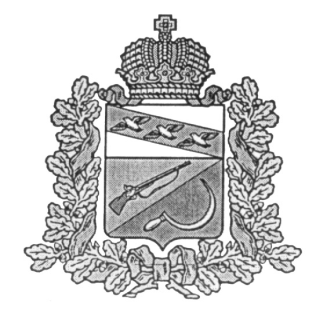 АДМИНИСТРАЦИЯЩИГРОВСКОГО РАЙОНА КУРСКОЙ ОБЛАСТИ ПОСТАНОВЛЕНИЕ от  «21»  декабря 2018 г.   № 127О  противопожарной защищенности мест проведенияНовогодних и Рождественскихпраздничных мероприятийв Пригородненском сельсоветеЩигровского района Курской областив 2018-2019 гг.В целях обеспечения должного правопорядка и пожарной безопасности при проведении праздничных мероприятий с массовым сосредоточением людей, противопожарной защищенности мест проведения Новогодних и Рождественских праздников в Пригородненском сельсовете  Щигровского района Курской области в 2018- 2019 гг, Администрация Пригородненского сельсовета Постановляет: 1. В срок до 27 декабря 2018 года:-обеспечить реализацию контрольных мер по состоянию противопожарной защиты объектов, определяемых для проведения праздничных Новогодних и Рождественских мероприятий, а также осуществить комплекс предупредительно-профилактических противопожарных мероприятий, направленных на обеспечение противопожарной безопасности граждан по месту жительства, в культурно-зрелищных учреждениях, ФАПах, общеобразовательных учреждениях и других местах массового пребывания людей;-проверить надлежащее состояние систем энергоснабжения, пожаротушения, водозаборов, готовность аварийных и пожарных запасных эвакуационных выходов объектов, обеспечить проверку чердачных и подвальных помещений;-организовать проведение с коллективами учреждений образования, культуры, здравоохранения инструктажей по пожарной безопасности; - назначить Гриневу Наталью Николаевну, директора МКУК «Пригородненский сельский Дом культуры», ответственной за пожарную безопасность на период проведения Новогодних и Рождественских мероприятий;-утвердить график круглосуточного дежурства работников администрации Пригородненского сельсовета и подведомственных учреждений на период праздников и направить их в МКУ «ЕДДС Щигровского района Курской области»;-организовать усиленную физическую охрану мест проведения Новогодних и Рождественских мероприятий силами добровольной пожарной дружины;-ограничить возможность парковки частного автотранспорта в непосредственной близости к местам проведения праздничных мероприятий;-категорически запретить использование пиротехнических изделий в зданиях и около зданий, где проводятся Новогодние и Рождественские  праздничные мероприятия.-установить указатели взятия воды пожарными автомашинами и сохранять подъезды к противопожарным водоисточникам и домовладениям граждан в надлежащем состоянии; -уточнить списки граждан «группы риска» на подведомственной территории и провести профилактические подворные обходы домовладений с целью инструктажа по пожарной безопасности:-организовать регулярное посещение оставшихся на зимний период одиноко проживающих граждан и при необходимости, организовать оказание им незамедлительной помощи;-активизировать информирование населения о мерах пожарной безопасности путем проведения собраний в населённых пунктах;-привести ДПД в режим функционирования «Повышенная готовность» на период проведения Новогодних и Рождественских праздничных мероприятий;            2. Рекомендовать руководителям  сельскохозяйственных предприятий, расположенных на территории Пригородненского сельсовета, на период проведения  Новогодних и Рождественских праздников 2018-19 гг.:          - обеспечить зернохранилища первичными источниками пожаротушения;          - провести инструктажи  с ответственными работниками  по правилам пожарной безопасности;          - проверить средства связи и оповещения, откорректировать номера         экстренных служб;         - обеспечить возможность своевременного проезда пожарной техники к зданиям сельскохозяйственного производства при неблагоприятных погодных условиях;          -  проверить силы и средства, созданные в хозяйствах аварийно-спасательных формирований;          - привести в готовность все имеющиеся на территории хозяйств источники противопожарного водоснабжения;          - держать в готовности заправленную ГСМ   исправную технику по расчистке дорог или единицу тяжелой техники для буксировки.3. Обмен оперативной информацией осуществлять по телефону оперативных дежурных:13 ПСЧ по охране г. Щигры- 01,112.МО МВД  РФ «Щигровский» -4-22-02Администрации Щигровского района -4-16-38МКУ «ЕДДС Щигровского района» -112,  4-16-10         Глава  Пригородненского сельсовета –  8-910-214-84-724. Контроль за исполнением настоящего постановления оставляю за собой.5. Постановление вступает в силу со дня его подписания.Глава Пригородненского сельсовета                                     В.И.Воронин          Утвержден постановлением администрации Пригородненского сельсоветаЩигровского района Курской областиот 21 декабря 2018г. № 127График дежурства работников Администрации Пригородненского сельсовета и подведомственных учреждений на период проведения Новогодних и Рождественских праздничных мероприятий в 2018-2019 гг. Глава Пригородненского сельсовета                                   В.И.Воронин                              № п/пФИОДатаТелефонОзнакомлен1Воронин Виталий Иванович01.01.20198-910-214-84-722Егорова Наталья Сергеевна02.01.2019г.8-950-872-63-943Семенова Наталья Викторовна03.01.2019г.8-960-690-92-264Рыкова Светлана Николаевна04.01.2019г.8-951-084-94-155Гринева Наталья Николаевна05.01.2019г.8-906-690-06-296Семенова Наталья Викторовна06.01.2019г.8-960-690-92-267Воронин Виталий Иванович07.01.219г.8-910-214-84-728Аболмасова Лариса Николаевна08.01.2019г.8-919-211-12-45